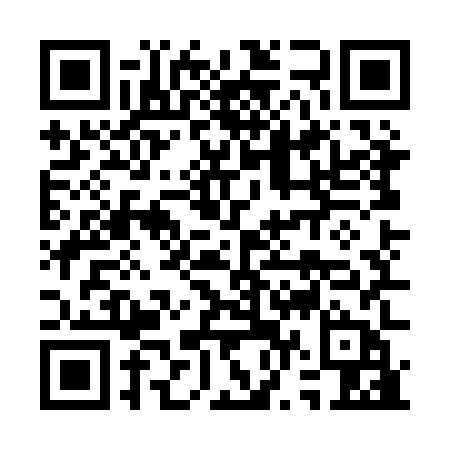 Prayer times for Mobaye, Central African RepublicWed 1 May 2024 - Fri 31 May 2024High Latitude Method: NonePrayer Calculation Method: Muslim World LeagueAsar Calculation Method: ShafiPrayer times provided by https://www.salahtimes.comDateDayFajrSunriseDhuhrAsrMaghribIsha1Wed4:125:2411:322:515:416:482Thu4:125:2411:322:515:416:483Fri4:125:2411:322:525:416:484Sat4:115:2411:322:525:416:485Sun4:115:2311:322:525:416:496Mon4:115:2311:322:525:416:497Tue4:115:2311:322:535:416:498Wed4:105:2311:322:535:416:499Thu4:105:2311:322:535:416:4910Fri4:105:2311:322:535:416:4911Sat4:105:2311:322:545:416:5012Sun4:095:2211:322:545:416:5013Mon4:095:2211:322:545:416:5014Tue4:095:2211:322:545:416:5015Wed4:095:2211:322:555:416:5016Thu4:095:2211:322:555:416:5017Fri4:085:2211:322:555:416:5118Sat4:085:2211:322:555:426:5119Sun4:085:2211:322:565:426:5120Mon4:085:2211:322:565:426:5121Tue4:085:2211:322:565:426:5222Wed4:085:2211:322:575:426:5223Thu4:085:2211:322:575:426:5224Fri4:085:2211:322:575:426:5225Sat4:085:2211:322:575:436:5326Sun4:085:2211:322:585:436:5327Mon4:075:2211:322:585:436:5328Tue4:075:2211:332:585:436:5329Wed4:075:2211:332:585:436:5430Thu4:075:2211:332:595:436:5431Fri4:075:2211:332:595:446:54